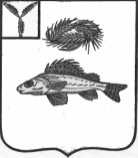 АДМИНИСТРАЦИЯЧАПАЕВСКОГО МУНИЦИПАЛЬНОГО  ОБРАЗОВАНИЯЕРШОВСКОГО РАЙОНА САРАТОВСКОЙ ОБЛАСТИПОСТАНОВЛЕНИЕот   14  февраля  2017 года                                                                                №5 О проведении аукциона по продаже земельных  участков.   В соответствии со ст. 39.11, ст. 39.12 Земельного Кодекса Российской Федерации, Федеральным законом от 25 октября 2001 г. N 137-ФЗ «О введении в действие Земельного Кодекса Российской Федерации», Гражданским кодексом Российской Федерации, на основании отчета  ООО «Средневолжская оценочная компания» № 0074-2017 от 31.01.2017г, .  «Об оценке земельных участков», руководствуясь Уставом Чапаевского муниципального образования, администрация Чапаевского муниципального образования ПОСТАНОВЛЯЕТ:   1. Провести аукцион по продаже земельных  участков:ЛОТ № 1: земельный участок, расположенный по адресу:  Саратовская область, Ершовский район, территория Чапаевского МО, кадастровый номер: 64:13:070501:50, категория земель: земли сельскохозяйственного назначения, разрешенное использование земельного участка: для ведения  сельскохозяйственного производства, площадь земельного участка 3100000 кв.м., обременения: отсутствуют.ЛОТ№2: земельный участок, расположенный по адресу:Саратовская область,Ершовский  район  ,территория Чапаевского МО. кадастровый номер:64:13:070501:49,категория земель:земли сельскохозяйственного назначения,разрешенное использование земельного участка: для ведения сельскохозяйственного производства,площадь земельного участка 4278000кв.м.,обременения : отсутствуют.2. Определить, что начальная стоимость земельного участка составляет: ЛОТ № 1: 248000(Двести сорок восемь тысяч) рублей 00 копеек..ЛОТ № 2: 342000(Триста сорок две тысячи) рублей   00 копеек. 3.Определить, что величина повышения начального размера выкупа земельного участка составляет 3 % начальной стоимости лота, размер задатка составляет 40 % от   начальной стоимости лота.4. Назначить проведение аукциона на «10 апреля 2017 г. в 11 ч. 00 мин. по местному времени по адресу: Саратовская область, Ершовский район, с.Чапаевка ,ул.Центральная  ,42. 5.Аукцион по продаже земельных участков является отрытым по составу  участников и по форме подачи предложений о цене.6.Утвердить форму заявки на участие в аукционе, согласно приложению № 1.7. Утвердить проект договора купли-продажи земельных  участков, согласно приложению № 2.8. Утвердить сроки подачи заявок на участие в аукционе и порядок внесения задатка, согласно приложению № 3.9. Утвердить состав комиссии по проведению аукциона по продажи земельного участка, согласно приложению № 4.10. Администрации Чапаевского МО Ершовского района Саратовской области подготовить и осуществить мероприятия, необходимые для проведения аукциона на право заключения договора купли-продажи  земельных участков.11. Контроль за исполнением настоящего постановления возложить на инспектора по работе с населением Елисееву М.П.12. Опубликовать в газете «Степной край» и разместить на официальном сайте администрации Чапаевского муниципального образования и официальном сайте торгов-torgi.gov.ru извещение о проведении аукциона по продаже земельных участков.  Глава администрации	Чапаевского МО:		                     И.П.Проскурнина.                                                